Тема недели: Весна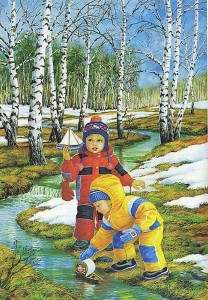 Разделы тематического блока:1.Весна.2.Сезонные изменения весной.3.Региональный компонентЦель: создать условия для формирования представлений о весеннем времени года.Итоговое мероприятие: Выставка детского творчестваВзаимодействие с семьёй и социумом:Оформление папки - передвижки на тему: «Весна».2.Предложить родителям организовать домашнюю экспериментальную лабораторию в рамках реализации проекта «Удивительное – рядом!»3. Предложить родителям консультацию «как одевать ребенка весной»Комплекс утренней гимнастики №18«Пришла весна!»Цель: создать условия для сохранения и укрепления здоровья детей; развития двигательной активности; воспитания организованности.Ходьба и бег между предметами, поставленными в одну линию (расстояние между предметами 0,5 м).Прокатывание малых мячей в прямом направлении по сигналу воспитателя и бег за ними на другую сторону площадки. Ходьба на другую сторону на исходную линию (2 раза).Упражнения с малым мячом2. И. п. – стойка ноги врозь, мяч в правой руке. 1 – руки в стороны; 2 – руки вверх, передать мяч в другую руку; 3 – руки в стороны; 4 – руки вниз (5–6 раз).3. И. п. – стойка ноги врозь, мяч в правой руке. 1 – наклон к правой ноге; 2–3 – прокатить мяч к левой, обратно к правой; в исходное положение. То же с наклоном к левой ноге (4–5 раз).4. И. п. – основная стойка, мяч в обеих руках внизу. 1 – присесть, вынести мяч вперед; 2 – вернуться в исходное положение (5–6 раз).5. И. п. – лежа на спине, мяч в обеих руках за головой. 1–2 – одновременным движением поднять правую (левую) ногу и руки с мячом, коснуться мячом колена; 3–4 – вернуться в исходное положение (5–6 раз).6. И. п. – стойка ноги врозь, мяч в согнутых руках перед собой. Броски мяча вверх (невысоко) и ловля двумя руками. Выполняется произвольно.7. Ходьба в колонне по одному, мяч в правой руке, поднят над головой.***Гимнастика после дневного снакомплекс «Неболейка»1. И.П.: лежа на спине, руки вдоль туловища, поднять руки вверх, потянyтьcя.2. И.П.: сидя, ноги скрестно (поза лотоса), массаж больших пальцев ног, начиная от подушечки до основания.3. И.П. то же, массаж пальцев рук - от ногтей до основания с надавливанием (внутреннее и внешнее).4. И.П. то же, руки вперед, массаж-поглаживание рук - от пальцев до плеча.5. И.П. то же, крепко зажмурить глаза на 5 сек., открыть, повторить 5-6 раз.6. И.П: о.с., ходьба на месте с высоким подниманием колена..ПОНЕДЕЛЬНИК,  Весна. Сезонные изменения весной.Совместная деятельность взрослого и детей (групповая, подгрупповая, индивидуальная)I ПОЛОВИНА ДНЯ: включить детей в общий ритм, создать бодрое настроениеУтро радостных встреч: Обеспечить постепенное вхождение детей в ритм жизни группы1. БеседаБеседа на тему: «Труд взрослых весной». Цель: создать условия для формирования у детей коммуникативных навыков и умений, формирования представления о труде взрослых весной.2.Индивидуальная работа(воспитание культурно-гигиенических навыков) с Юля М., Женей.Цель: Создать условия для формирования у детей умений и навыков умывания, в поведении за столом, правильно пользоваться столовыми приборами. Закрепление их в самостоятельной деятельности.3.Д/и с предметами«Кто подойдет, пусть возьмет» Создать условия для формирования у детей умения описывать предмет, находить его существенные признаки, находить его по описанию.4.Индивидуальная работа по сенсорному развитию ДИ: «Чудесный мешочек». Цель: Создать условия для закрепления понятия «величина», «форма».ОБРАЗОВАТЕЛЬНАЯ ДЕЯТЕЛЬНОСТЬ№1 9.00Вид деятельности: МузыкальнаяТема: «красота весенней природы»Цель: создать условия для формирования представлений детей о красоте весенней природы».Соотносить услышанную музыку с движением, про- являть интерес к восприя-тию музыки.Самостоятельно начинать пение после вступления, петь согласованно..Самостоятельно находить выразительные движения для передачи характера движений персонажей.№ 2 9.30Вид деятельности: Коммуникативная (художественная литература)Тема: Чтение стихотворений о весне.Цель: создать условия для формирования умения слушать стихотворения.Индивидуальная работа: помощь детям при затруднении выполнения задания.ПРОГУЛКА I: укрепление здоровья, профилактика утомления, физическое и умственное 
развитие детей, восстановление сниженных в процессе деятельности функциональных ресурсов организма.1.Наблюдение за неживой природой.Наблюдение за погодой. Цель: создать условия для закрепления представления о сезонных изменениях в природе.2. Трудовые поручения.Помощь в уборке мусора на участке. Цель: создать условия для формирования трудовых навыков, умения работать сообща.3. Индивидуальная работа. «Кто выше прыгнет». Цель: создать условия для упражнения детей в прыжках в высоту, развития силы, ловкости.4. Самостоятельная игровая деятельность (выносной материал)Игры с выносным материалом (грузовые машины, куклы, одетые по сезону). Цель: Создать условия для развития самостоятельности и инициативы через игровую деятельность.5.П/и (бег)«Караси и щука», «Воздух, земля, вода». Цель: создать условия для развития внимания, быстроты реакции, представлений о правилах игры.II ПОЛОВИНА ДНЯ1.Сюжетно-ролевая игра.«Весенние хлопоты» Цель: создать условия для развития и обогащения сюжетно-ролевых игр, формирования умения самостоятельно распределять роли и договариваться о ходе игры.2.Индивидуальная работа по развитию речи «Весна» рассказывание по мнемотаблице.Цель: Создать условия для развития связной речи, обогащения словаря (прилагательные)3. Восприятие художественной литературыЧтение стихотворения Ф.Гаврилова «Весна» Цель: Создать условия для приучения детей слушать стихотворения, помощи детям правильно воспринимать содержание произведения.ПРОГУЛКА II1.Подвижная игра«Мы –веселые ребята», «Мышеловка». Цель: создать условия для развития внимания и быстроты реакции.2.Игровые физические упражнения«Донеси – не урони». Цель: создать условия для упражнения в умении нести предмет осторожно.3.Самостоятельная игровая деятельностьигры с выносным материаломЦель: создать условия для подведения детей к самостоятельному созданию игровых замыслов.Совместная деятельность взрослого и детей в (режимных моментах)Во время приёма пищи побуждать детей к самостоятельности, формировать умение держать ложку правильно.Продолжать работу по обогащению чувственного опыта детей.Способствовать накоплению опыта доброжелательных взаимоотношений со сверстниками: обращать внимание на ребенка, проявившего заботу о товарище, выразившего сочувствие ему.Организация среды для свободной самостоятельной деятельностиСоздать условия для развития детей в различных центрах( указывается, чем дополняется среда для реализации запланированного)Указываются все центры , обогащение предметно развивающей среды на участкеЦентр книгиМатериалы: иллюстрации «Весеннее признаки»»Цель: создать условия для самостоятельного рассматривания иллюстрацийЦентр экспериментирования, наукиМатериалы: веточка ясеня, лупы для рассматривания набухших почек.Цель: создать условия для развития познавательного интереса и любознательностиЦентр искусстваМатериалы: заготовки для рисования веточек вербы, карандаши, клей, кисти, салфетки.Цель: создать условия для развития творческих способностей.Центр игротекиМатериалы: ДИ «Времена года»Цель: создать условия для развития внимания, мышленияЦентр строительно-конструктивных игрМатериалы: строительный конструктор для конструирования корабляЦель: создать условия для развития строительно- конструктивных способностей.Центры: сюжетно-ролевой игрыМатериалы: атрибуты для инсценировки сказки «Заюшкина избушка»Цель: создать условия для развития умения самостоятельно обыгрывать ситуацию, делиться игровым материалом, объединять сюжеты игры в один.Спортивный уголок. Материалы: кегли, мяч. Цель: создание условия для формирования у детей навыков и умений катать направленно мяч. Цель: Создать условия для самостоятельной деятельности детей в центрах детской активности - акцентировать внимание во внесенный материал.Прогулка: ведерки, деревянные ложки, машины, куклы, одетые по сезону.Взаимодействие с родителямиПредложить семье Левы провести утренний круг Цель: создать условия для формирования партнерских отношений с родителями.ВТОРНИК, Весна. Сезонные изменения весной.Совместная деятельность взрослого и детей (групповая, подгрупповая, индивидуальная)I ПОЛОВИНА ДНЯ: включить детей в общий ритм, создать бодрое настроение1.Упражнения на развитие речевого дыхания.«Футбол». Цель: Создать условия для укрепления дыхательной мускулатуры детей, развития физиологического дыхания.2.Д/и (сенсорное развитие).«Парашют» Цель: Создать условия для закрепления у детей знания форм, цвета, развитие мелкой моторики рук.3.Индивидуальная работа (развитие речи). «Продолжи предложение» (по иллюстрации «Весна пришла»): Создать условия для активизации словаря, развития восприятия, внимания, мышления; развития связной речи, умения договаривать предложения.ОБРАЗОВАТЕЛЬНАЯ ДЕЯТЕЛЬНОСТЬ№1 9.00Вид деятельности: Познавательно- исследовательская (ФЭМП)Тема: Пирамида. Время суток. Счет в пределах 5.№ технологической карты:26Индивидуальная работа: помощь детям при затруднении выполнения задания.№2 9.30Вид деятельности: ДвигательнаяЦель: Создать условия для упражнения детей в ходьбе парами, в сохранении устойчивого равновесия при ходьбе по уменьшенной площади опоры; повторить прыжки в длину с места.Индивидуальная работа: помощь детям при затруднении выполнения задания.ПРОГУЛКА I: Цель: Укрепление здоровья, профилактика утомления, физическое и умственное развитие детей, восстановление сниженных в процессе деятельности функциональных ресурсов организма1.Наблюдение за живой природой (животный мир).Наблюдение за воробьями. Цель: создать условия для расширения представлений о сезонных изменениях в жизни птиц.2. Индивидуальная работа.Развитие движений. «Веселые воробьишки». Цель: создать условия для упражнения в прыжках на двух ногах с продвижением вперед на расстояние 2-3 м.3. Трудовые поручения.Кормление птиц Цель: Создать условия для воспитания бережного отношения к птицам.4. Подвижные игры.«Ворона и воробей», «Выше ножки от земли». Цель: Создать условия для формирования двигательной активности детей, двигаться по сигналу воспитателя, умение соблюдать правила игры, развивать ловкость и быстроту движений.5. Самостоятельная игровая деятельность«Лошадки», Цель: Создать условия для развития самостоятельности и инициативы через игровую деятельность, коммуникативных способностей.II ПОЛОВИНА ДНЯ1.Индивидуальная работа (по музыкальному воспитанию)Музыкально – ритмическое движение «Веселые мячики» (муз. М. Сатулиной)Цель: Создать условия для развития у детей умений и навыков подпрыгивать и бегать в соответствии с характером музыки.2.Самостоятельная деятельность в уголке сенсорного развития; настольные игрыДИ «Сочетание цветов» Цель: Создать условия для развития внимания, мышления, памяти.3.Дидактические игры (на развитие слуха, на классификацию предметов и др.)ДИ «Времена года» Цель: Создать условия для развития слухового восприятия у детей, умения классифицировать явления природы по временному признаку.4.Восприятие худ. литературы:Чтение рассказа Н. Некрасова «Дед Мазай». Цель: Создать условия для развития у детей слухового восприятия и устойчивого интереса к процессу чтения, запоминанию прочитанного произведения.ПРОГУЛКА II1. Подвижные упражнения:«Перепрыгни через предметы». Цель: Создать условия для формирования основных движений у детей, воспитывать интерес к физической культуре и здоровому образу жизни.2. Подвижные игры:«Мышеловка», «Ловишки». Цель: Создать условия для формирования двигательной активности детей, двигаться по сигналу воспитателя, умение соблюдать правила игры, развивать ловкость и быстроту движений.3. Самостоятельная игровая деятельность.С/Р игра: «Весенние хлопоты». Цель: Создать условия по обогащению знаний детей о труде взрослых весной, для формирования и развития коммуникативных способностей.Совместная деятельность взрослого и детей в (режимных моментах)Поддерживать детей в стремлении продолжать обучаться гигиеническим и бытовым действиям: мыть руки перед едой, после посещения туалета, по мере загрязнения.Продолжать развивать мелкую моторику рук в разнообразных видах деятельностиФормировать привычку спокойно вести себя в помещении и на улице, не бегать, выполнять просьбу взрослого.Организация среды для свободной самостоятельной деятельностиСоздать условия для развития детей в различных центрахЦентр книгиМатериалы: иллюстрации «Перелетные птицы» Цель: создать условия для формирования умения рассматривать иллюстрацииЦентр экспериментирования, наукиМатериалы: схема опыта «Как передвигается вода в почве».Цель: создать условия для самостоятельного изучения свойств почвы.Центр искусстваМатериалы: музыкальный инструмент «Металлофон» для озвучивания весенней капели.Цель: создать условия для развития самостоятельности, инициативы, музыкальных способностей.Центр ИгротекиМатериалы: ДИ «Назови перелетных птиц» Цель: создать условия для закрепления представления о перелетных птицах, развития внимания, мышления.Центр строительно-конструктивных игрМатериалы: деревянный конструктор. Цель: создание условий для конструирования лодки для деда Мазая.Центр Сюжетно-ролевых игрМатериалы: атрибуты к СРИ «Магазин семян»Цель: Создать условия для формирование коммуникативных способностей.Прогулка: атрибуты к СРИ «Весенние хлопоты», скакалки, кольца и кольцеброс.Взаимодействие с родителямиПригласить маму Маши И. для проведения подвижных игр на прогулке во второй половине дня. Цель: создать условия для формирования партнерских отношений с родителями.СРЕДА, Весна. Региональный компонент.Совместная деятельность взрослого и детей (групповая, подгрупповая, индивидуальная)I ПОЛОВИНА ДНЯ: включить детей в общий ритм, создать бодрое настроение1.Беседа«Труд взрослых весной в нашем городе» Цель: Создать условия для формирования представления о труде взрослых весной, развития коммуникативных способностей.2. Наблюдения за комнатными растениями, опыты, труд.Наблюдение за огородом на окошке.Цель: создать условия для развития самостоятельности, развития познавательно-исследовательских качеств.3.Игры-забавы.«Жмурки с колокольчиком»Цель: Создать условия для развлечения детей, создания у них хорошего, радостного настроения.4. Методы и приемы социо-игровой технологииИгра «Летает-не летает». Цель: создать условия для пробуждения интереса детей друг к другу, обеспечение общего повышения мобилизации внимания и тела.ОБРАЗОВАТЕЛЬНАЯ ДЕЯТЕЛЬНОСТЬ№1 9.00Вид деятельности: Познавательно – исследовательская (окружающий мир)Тема: Весна. Весенние приметы.Индивидуальная работа: помощь детям при затруднении выполнения задания.№2 9.30Вид деятельности: Изобразительная (лепка)Тема: Зайчик выскочил на лесную полянку.Цель: создание условий для формирования умения у детей лепить конструктивным способом из пластилина.Индивидуальная работа: помощь детям при затруднении выполнения задания.ПРОГУЛКА I Цель: Укрепление здоровья, профилактика утомления, физическое и умственное развитие детей, восстановление сниженных в процессе деятельности функциональных ресурсов организма1.Наблюдение за явлениями общественной жизни.Наблюдение за трудом дворника.Цель: Создать условия для воспитания желания помогать, формирования способности оценивать результаты труда, воспитания уважения к людям труда, развития речи.2.Трудовые поручения.Помощь в собирании веток на участке (подгруппа). Цель: Создать условия для воспитания умения трудиться сообща; доводить начатое дело до конца.3. П/и«Веселый воробей», «Солнечные зайчики». Цель: Создать условия для формирования двигательной активности детей, двигаться по сигналу воспитателя, умение соблюдать правила игры, развивать ловкость и быстроту движений.4.Индивидуальная работа.С Зариной, Евой П., Никитой, Сашей. П/упражнение: «Вот какие быстрые ножки», Цель: Создать условия для формирования умения быстро двигаться на носках, широкими шагами.5.Самостоятельная деятельность по изодеятельностиРисование палочкой на земле. Цель: Создать условия для развития самостоятельности, творческих способностях.II ПОЛОВИНА ДНЯ1.Восприятие худ. литературы:Чтение рассказа К.Д. Ушинского «Пчелки на разведках». Цель: создать условия для развития у детей слухового восприятия и устойчивого интереса к слушанию рассказов.2. Развлечения, досуги.ДосугЦель: Создать условия для эмоционального благополучия детей.3.Игры с игрушками на развитие мелкой моторики.Выкладывание узоров из палочекЦель: Создать условия для формирования у детей игровых навыков и умений с предметами, развитие мелкой моторики рук.4. Самостоятельная художественная деятельностьЯблоневый цвет.Цель: создание условий для развития творческих способностей, умения действовать по замыслу.ПРОГУЛКА II1.Игровые физические упражнения, подвижные игрыИУ: «По узкому мостику», ПИ «Мышеловка». Цель: Создать условия для формирования двигательной активности детей, двигаться по сигналу воспитателя, умение соблюдать правила игры.2. Самостоятельная игровая деятельность «Едем на дачу». Цель: Создать условия для формирования и развития коммуникативных способностей.3. Дидактическая игра по ознакомлению с окружающим миром«Беги к дереву, какое я назову». Цель: Создать условия для формирования знаний детей о разных видах деревьев, и развития коммуникативных способностей.Совместная деятельность взрослого и детей в (режимных моментах)1.Совершенствовать навыки самообслуживания: одеваться и раздеваться, поддерживать порядок в шкафчике; побуждать детей соблюдать аккуратность в одежде во время приёма пищи.2.Создавать у детей бодрое, радостное настроение, желание спокойно и самостоятельно играть.3.Способствовать музыкальному развитию детей через проведение игр и упражнений, направленных на сенсорное развитие в области восприятия звука.Организация среды для свободной самостоятельной деятельностиСоздать условия для развития детей в различных центрахЦентр книгиМатериалы: иллюстрации «Пришла весна»Цель: создать условия для самостоятельного рассматривания иллюстрацийЦентр искусстваМатериалы: пластилин, клеенки, стеки для лепки сковерчников для птиц. Цель: создать условия для самостоятельной лепки.Центр экспериментирования, наукиМатериалы: коллекцию семян. Цель: создать условия для развития любознательности, познавательно-исследовательских качеств.Центр Сюжетно-ролевых игр. Материалы: атрибуты для СРИ «Магазин семян» Цель: создать условия для формирования умения самостоятельно распределять роли и договариваться о ходе игры.Центр игротеки. Материалы: ДИ «Времена года». Цель: создать условия для формирования представления о сезонных изменениях в природе.Центр Строительно-конструктивных игр. Материалы: схему построения персонажей сказок из треугольников, набор треугольников. Цель: Создать условия для развития конструктивных навыков.Прогулка: атрибуты к СРИ «Едем на дачу», ведерки, скакалки, палочки для рисования.Взаимодействие с родителямиРекомендации, касающиеся пользы прогулок и экскурсий для получения разнообразных впечатлений, вызывающих положительные эмоции и ощущения. Цель: создать условия для формирования партнерских отношений с родителямиЧЕТВЕРГ  Региональный компонент.Совместная деятельность взрослого и детей (групповая, подгрупповая, индивидуальная)I ПОЛОВИНА ДНЯ: включить детей в общий ритм, создать бодрое настроениеУтро радостных встреч: Обеспечить постепенное вхождение детей в ритм жизни группыИндивидуальная работа (мелкая моторика)С Варей Д. «Волшебная шкатулочка» Напиши цифруЦель: создать условия для развития мелкой моторики рук, запоминания цифрСловесные игры«Доскажи словечко»Цель: создать условия для активизации употребления антонимов.Дидактические игры (музыкальные)Игра «Угадай-ка»Цель: создать условия для формирования представлений о высоте звука.ОБРАЗОВАТЕЛЬНАЯ ДЕЯТЕЛЬНОСТЬВид деятельности: двигательнаяЦель: Создать условия для упражнения действий по заданию воспитателя в ходьбе и беге; учить правильному хвату рук за края скамейки при ползании на животе; повторить упражнение в равновесии.Вид деятельности: конструктивно-модельнаяТема: Первоцветы (конструирование из бросового материала).Индивидуальная работа – помощь детям при затруднении выполнения задания.ПРОГУЛКА I: укрепление здоровья, профилактика утомления, физическое и умственное 
развитие детей, восстановление сниженных в процессе деятельности функциональных ресурсов организма1.Наблюдение за неживой природой.Наблюдение за небом.Цель: создать условия для продолжения формирования представлений о сезонных изменениях, развития наблюдательности, умения анализировать, делать выводы.2.Трудовые поручения(подгрупповой) Помощь в уборке веток на участке.Цель: создать условия для радостного настроения от выполненной работы3.Подвижные игры«Воздух, земля, вода», «Ловишка»Цель: создать условия для формирования умения быстро действовать по сигналу.4.Индивидуальная работа по развитию основных движений (бросание, ловля) «Попади в цель»Цель: создать условия для формирования умения бросать мяч вруки, ловить его двумя руками.II ПОЛОВИНА ДНЯГимнастика пробуждения. Хождение по массажным дорожкам, закаливание.Цель: создать условия для укрепление иммунитета и здоровья детей; проведение гигиенических процедур; воспитание навыков самообслуживания.Восприятие художественной литературыОтгадывание загадок на тему «Времена года»Цель: создать условия для развития логического мышления, формирования интереса к слушанию и отгадыванию загадок.Строительные игры«Строим ферму »Цель: создать условия для развития строительных навыков, воображения.Сюжетно-ролевая игра«Театральный буфет». Цель: создать условия для развития коммуникативных способностей, формирования представления о правилах этикета в театре.Совместная деятельность в центре худ.-эстетич. развитияОформление декораций для постановки сказки «Заюшкина избушка» Цель: создать условия для формирования партнерских отношений взрослого и детей.ПРОГУЛКА II1.Наблюдение по прогулке Цель: создать условия для закрепления представления о сезонных изменениях в погоде, умения отличать пасмурно-ясно, облачно.2.Элементы спортивных игр«Хоккей на траве»Цель: создать условия для упражнения в беге с предметом, умения метко ударять по мячу.3. Дидактические игры«Найди предметы квадратной, треугольной формы»Цель: создать условия для развития памяти, наблюдательности.Совместная деятельность взрослого и детей в (режимных моментах)Напоминать детям о сохранении правильной осанки в различных видах деятельностиПродолжать воспитывать уважительное отношение к окружающим. Объяснять детям, что не следует вмешиваться в разговор взрослых. Важно слушать собеседника и без надобности не перебивать. Продолжать воспитывать заботливое отношение пожилым людям, желание помогать им.Через ситуативные беседы, игровые упражнения продолжать развивать интерес к искусству и музыкальной культуре, воспитывать художественно-эстетический вкус. Обогащать музыкальные впечатления детей, вызывать яркий эмоциональный отклик при восприятии музыки разного характераОрганизация среды для свободной самостоятельной деятельности1.Создать условия для развития детей в различных центрах( указывается, чем дополняется среда для реализации запланированного)центр книги Материалы: репродукция картины А.Саврасова «Грачи прилетели». Цель: создать условия для самостоятельного рассматривания иллюстраций.центр искусства Материалы: Раскраски «Весна на улице», карандаши Цель: создать условия для развития мелкой моторике, цветовосприятия детейЦентр игротеки Материалы: ДИ «Когда это бывает?» Цель: создать условия для развития внимания, мышления, памяти, логического мышления.центр экспериментирования, науки Материалы: веточку вербы для рассматривания почек Цель: создать условия для развития любознательности, познавательно-исследовательских качеств.центр строительно-конструктивных игр Материалы: развивающие кубики «Собери сказку». Цель: создать условия для развития конструктивных навыков Материалы: атрибуты для игры «Магазин семян» Цель: создать условия для развития коммуникативных способностей, развития умения договариваться при распределении ролей.прогулка – лопатки, мячи, клюшки, флажки, ведерки.Взаимодействие с родителямиПредложить родителям провести подвижные игры на прогулке. Цель: создать условия для объединения усилий для развития и воспитания ребенка, развития партнерских отношений.ПЯТНИЦА  Региональный компонент.Совместная деятельность взрослого и детей (групповая, подгрупповая, индивидуальная)I ПОЛОВИНА ДНЯ: включить детей в общий ритм, создать бодрое настроениеУтро радостных встреч: Обеспечить постепенное вхождение детей в ритм жизни группыРассматривание альбомов, иллюстрацийРассматривание альбома иллюстраций «Весна в нашем крае»Цель: создание условий для формирования представления о сезонных изменениях в родном крае.Индивидуальная работапо развитию речи (словарь, грамматика) с Арсением рассказ о весне по мнемотаблице.Цель : создать условия для обогащения словаря , формирование правильного грамматического строя речи.Дидактические игры по ознакомлению с окружающим, природным миромИнтерактивная игра «Весна»Цель: создать условия для расширения представлений о приметах весны, весеннем времени года.Работа по ПДД (игры, беседы, рассматривание иллюстраций)Интерактивная игра «Правила дорожного движения»Цель: создать условия для формирования у детей знания о правилах поведения на дороге, развития зрительного восприятия.ОБРАЗОВАТЕЛЬНАЯ ДЕЯТЕЛЬНОСТЬВид деятельности: изобразительная (рисование)Тема: Пришла веснаЦель: создать условия для развития умения передавать в рисунке впечатления от весны, для упражнения в рисовании красками, развития умения удачно располагать изображения на листе, творческих способностей детей.Вид деятельности: музыкальнаяТема: «Весна. Сезонные изменения»Цель: создать условия для формирования представлений о сезонных изменениях весной.Различать звуки по высоте, движение мелодий вверх-вниз, поступенное и скачкообразное. 2. Использовать элементы знакомых танцевальных движений в свободных плясках.Индивидуальная работа – помощь детям при затруднении выполнения задания.ПРОГУЛКА I : укрепление здоровья, профилактика утомления, физическое и умственное 
развитие детей, восстановление сниженных в процессе деятельности функциональных ресурсов организмаНаблюдение за сезонными изменениями, целевые прогулки и экскурсииЭкскурсия по территории детского садаЦель: создать условия для формирования представления о сезонных изменениях в природе.Трудовая деятельность(подгрупповой) Сбор семян ясеня.Цель: создать условия для воспитания желания трудиться сообща.Подвижные игры«Кто быстрее», «Гуси-гуси»Цель: создать условия для совершенствования умения бегать, лазать, прыгать; развития реакции.Индивидуальная работа по развитию основных движений (лазание)Зарина, Милена, Юля С., Ева Б..Цель: создать условия для упражнения в лазании через преграды.II ПОЛОВИНА ДНЯГимнастика пробуждения. Хождение по массажным дорожкам, закаливание.Цель: создать условия для укрепление иммунитета и здоровья детей; проведение гигиенических процедур; воспитание навыков самообслуживания.Театральная пятница (культурно-досуговые мероприятия, праздники, развлечения, театр)«Весна стучится в окна»Цель: создать условия для создание атмосферы эмоционального отклика детей, развития физических способностей.ПРОГУЛКА II1.Наблюдение по прогулке 1Цель – создать условия для формирования внимания, памяти и речи детей.2.Сюжетно ролевая игра«Едем на дачу».Цель: создать условия для расширения области самостоятельных действий детей в выборе роли, разработке и осуществлении замысла, использовании атрибутов.3.Самостоятельная двигательная деятельность детей«Мышеловка», «Ворона и воробей». Цель: создать условия для развития умения соблюдать правила игры, играть в команде.4.Дидактические игры«Опиши, я угадаю»Цель: создать условия для развития внимания, умения ориентироваться в пространстве.Совместная деятельность взрослого и детей в (режимных моментах)Закреплять умение самостоятельно организовывать подвижные игры, придумывать собственные игры.Завтрак, обед, полдник.Цель: создать условия для закрепления умения держать ложку в правой руке, брать пищу губами, откусывать её небольшими кусочками, жевать коренными, а не передними зубами; развития моторики; воспитания культурно-гигиенических навыков.Пополнять литературный багаж загадками, считалками, пословицами и поговоркамиОрганизация среды для свободной самостоятельной деятельности1.Создать условия для развития детей в различных центрах( указывается, чем дополняется среда для реализации запланированного)центр книги Материалы: книгу «Времена года». Цель: создать условия для самостоятельного рассматривания иллюстрацийцентр искусства Материалы: пластилин для лепки птичек, вернувшихся домой. Цель: создать условия для развития мелкой моторики рук, творческих способностей.центр игротеки Материалы: ДИ «Времена года» Цель: создать условия для развития внимания, мышления, памяти.Цент экспериментирования Материалы: схему опыта «Растения пьют воду» Цель: создать условия для развития познавательно-исследовательских способностей.центр строительно-конструктивных игр Материалы: бросовый материал (фантики, нитки, пластилин, трубочки) для конструирования цветов . Цель: создать условия для развития конструктивных способностей.центр СРИ Материалы: атрибуты для игры «Весенние хлопоты» Цель: создать условия развития коммуникативных качеств.прогулка – атрибуты для игры «Едем на дачу», мячи, машины, скакалки.Взаимодействие с родителямиПредложить родителям принять участие в пополнение центров группы по теме недели. Цель: создание условий для партнерских отношений с родителями